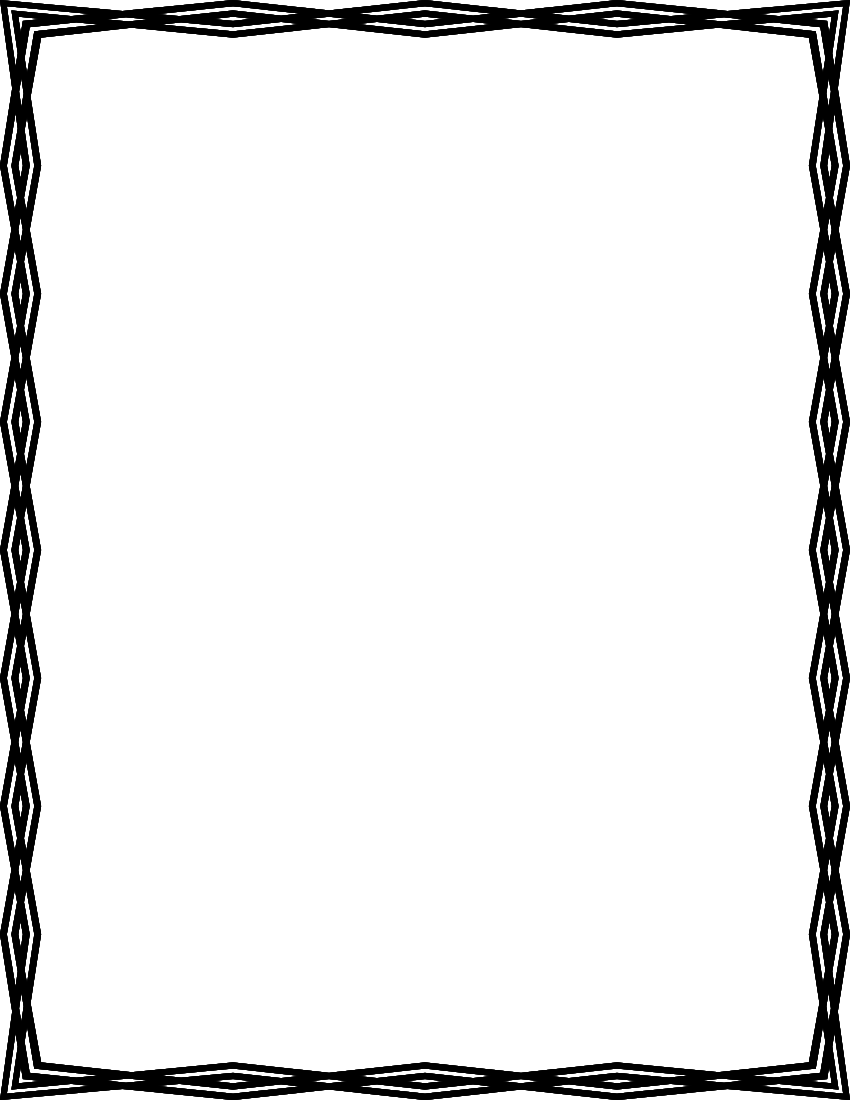 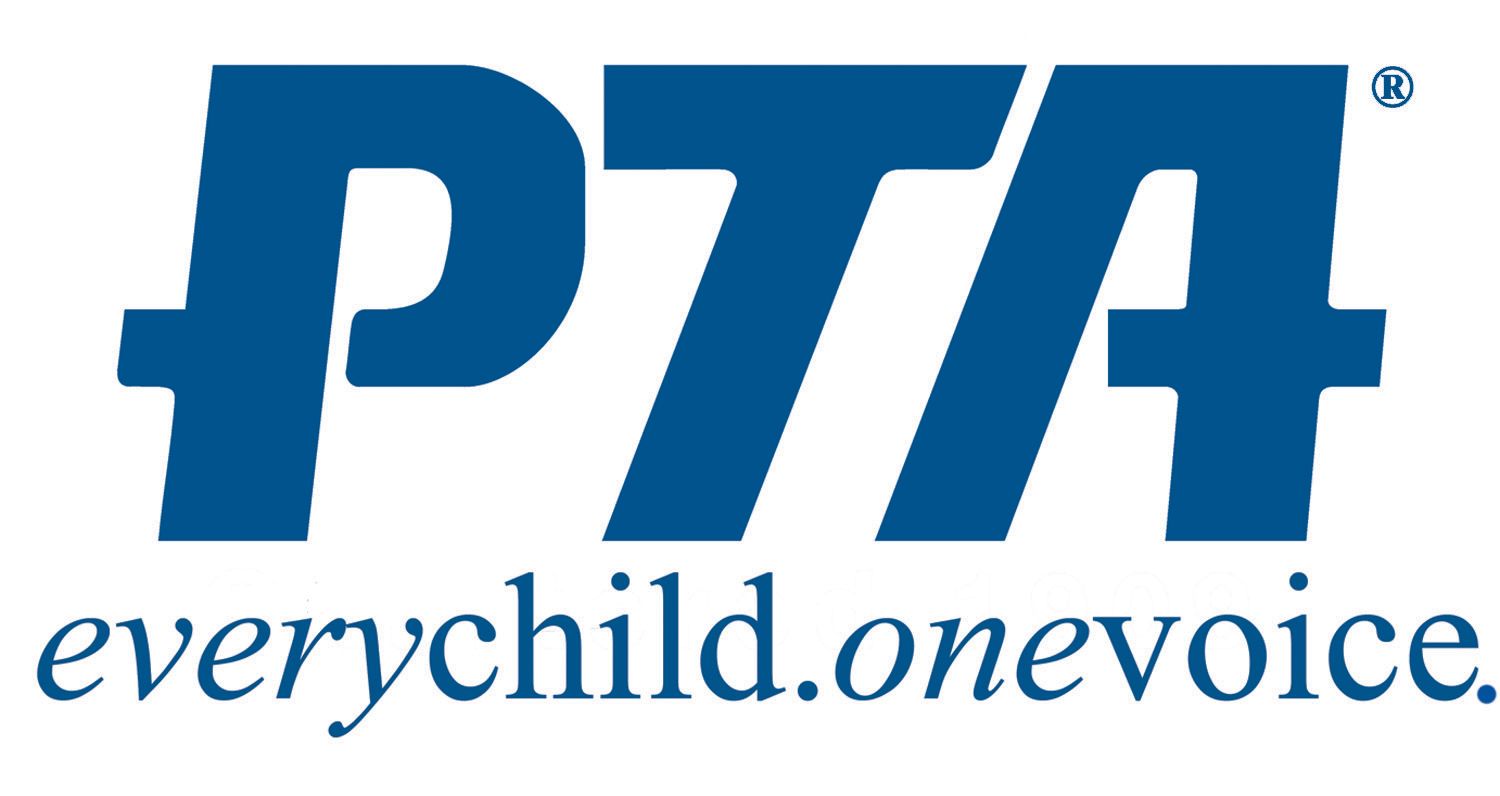 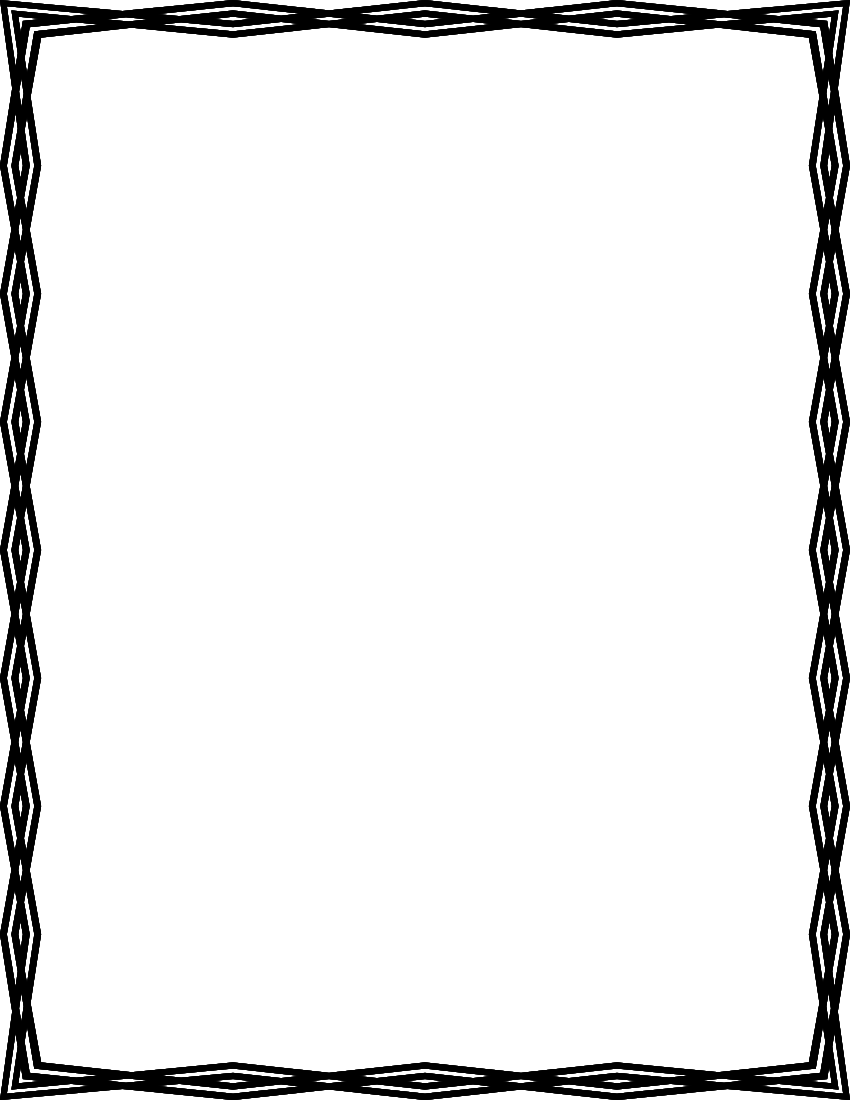 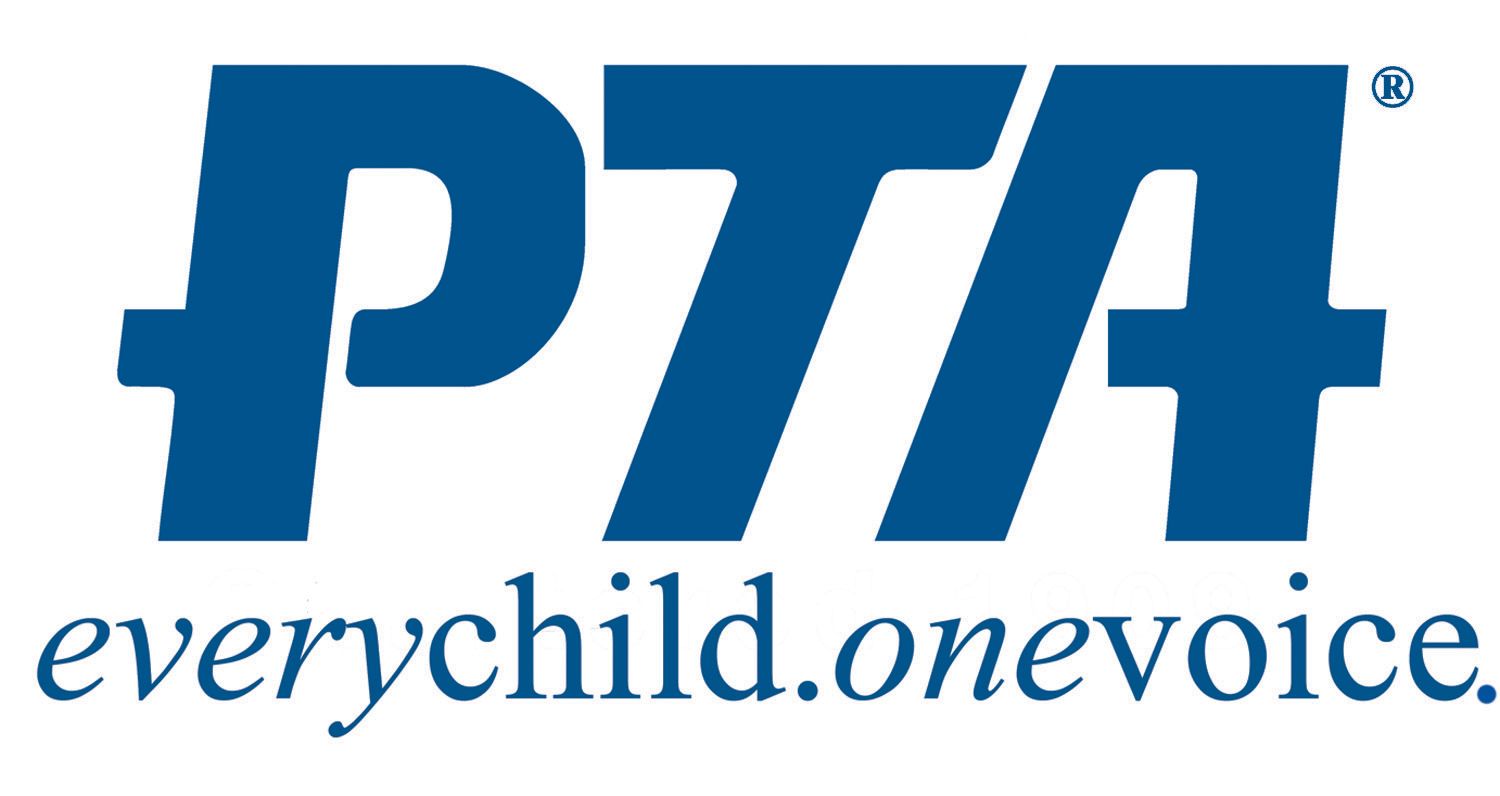  NameGradeTeacher